上三川町社会福祉協議会ボランティアセンター　　　　ボランティア登録カード【個人】申込日：   〇年　　〇月　　〇日■活動できそうな日時　　※該当するところ全てに○印をつけてください。■｢日常生活外出支援ボランティア事業｣にご協力いただけますか？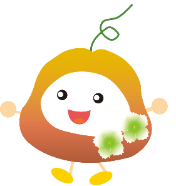 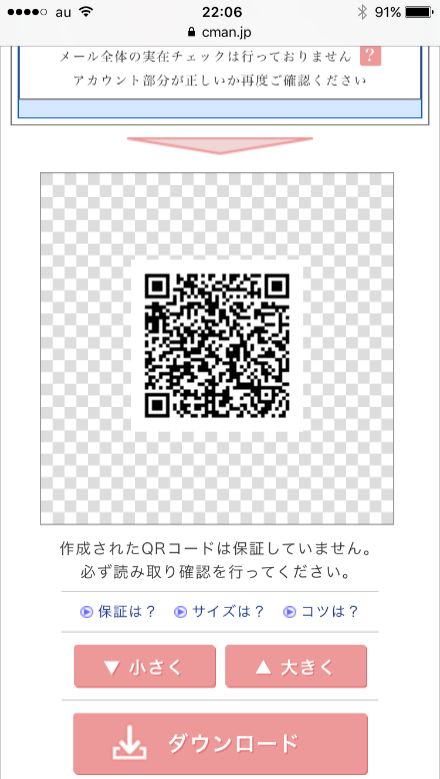 協力可否　　≪該当欄に〇印≫運転可能車両　≪該当欄に〇印≫【活動分野】興味のある分野にチェックをお願いします。（複数可）特に指定の内容がある場合は詳細項目にもチェックをお願いします。活動の際に知り得た個人情報をボランティアの活動中、および活動後においても、正当な理由なく他人に漏らさないことを約束します。署名：　　　社協　ふくみ　　　　　【センター記入欄】フリガナシャキョウ　フクミ性別性別女女現在の年齢○○　歳氏名社協　ふくみ性別性別女女現在の年齢○○　歳氏名社協　ふくみ生年月日生年月日□大正  ☑昭和  □平成  □令和　　　　〇年　 〇月 　〇日□大正  ☑昭和  □平成  □令和　　　　〇年　 〇月 　〇日□大正  ☑昭和  □平成  □令和　　　　〇年　 〇月 　〇日□大正  ☑昭和  □平成  □令和　　　　〇年　 〇月 　〇日住所〒　３２９－○〇〇〇　　上三川町　○○○　〇番地〒　３２９－○〇〇〇　　上三川町　○○○　〇番地〒　３２９－○〇〇〇　　上三川町　○○○　〇番地〒　３２９－○〇〇〇　　上三川町　○○○　〇番地〒　３２９－○〇〇〇　　上三川町　○○○　〇番地〒　３２９－○〇〇〇　　上三川町　○○○　〇番地〒　３２９－○〇〇〇　　上三川町　○○○　〇番地電話番号０２８５－〇〇－○○○○ＦＡＸ番号ＦＡＸ番号０２８５－〇〇－○○○○０２８５－〇〇－○○○○０２８５－〇〇－○○○○０２８５－〇〇－○○○○携帯番号０９０―○○○○―○○○○メールメール●●●●●＠******●●●●●＠******●●●●●＠******●●●●●＠******趣味・特技□絵画　□手芸　□園芸　☑料理　□書道　☑カラオケ　☑将棋　□囲碁□パソコン　□手品・大道芸　□ダンス　□楽器演奏（　　　　　　　　　　）□スポーツ（　　　　　　　　）　□その他（　　　　　　　　　　）□絵画　□手芸　□園芸　☑料理　□書道　☑カラオケ　☑将棋　□囲碁□パソコン　□手品・大道芸　□ダンス　□楽器演奏（　　　　　　　　　　）□スポーツ（　　　　　　　　）　□その他（　　　　　　　　　　）□絵画　□手芸　□園芸　☑料理　□書道　☑カラオケ　☑将棋　□囲碁□パソコン　□手品・大道芸　□ダンス　□楽器演奏（　　　　　　　　　　）□スポーツ（　　　　　　　　）　□その他（　　　　　　　　　　）□絵画　□手芸　□園芸　☑料理　□書道　☑カラオケ　☑将棋　□囲碁□パソコン　□手品・大道芸　□ダンス　□楽器演奏（　　　　　　　　　　）□スポーツ（　　　　　　　　）　□その他（　　　　　　　　　　）□絵画　□手芸　□園芸　☑料理　□書道　☑カラオケ　☑将棋　□囲碁□パソコン　□手品・大道芸　□ダンス　□楽器演奏（　　　　　　　　　　）□スポーツ（　　　　　　　　）　□その他（　　　　　　　　　　）□絵画　□手芸　□園芸　☑料理　□書道　☑カラオケ　☑将棋　□囲碁□パソコン　□手品・大道芸　□ダンス　□楽器演奏（　　　　　　　　　　）□スポーツ（　　　　　　　　）　□その他（　　　　　　　　　　）□絵画　□手芸　□園芸　☑料理　□書道　☑カラオケ　☑将棋　□囲碁□パソコン　□手品・大道芸　□ダンス　□楽器演奏（　　　　　　　　　　）□スポーツ（　　　　　　　　）　□その他（　　　　　　　　　　）保有資格□社会福祉士　□介護福祉士　□精神保健福祉士　□ケアマネージャー□ヘルパー（1級、2級、3級）□保育士　□栄養士　☑調理師　☑運転免許□医師　□看護師　□保健師　□理容師・美容師　□大工工務技術□教員免許（幼稚園、小学校、中学校、高校）□その他（　　　　　　　　　　　）　　　　　　　　　　　　　□社会福祉士　□介護福祉士　□精神保健福祉士　□ケアマネージャー□ヘルパー（1級、2級、3級）□保育士　□栄養士　☑調理師　☑運転免許□医師　□看護師　□保健師　□理容師・美容師　□大工工務技術□教員免許（幼稚園、小学校、中学校、高校）□その他（　　　　　　　　　　　）　　　　　　　　　　　　　□社会福祉士　□介護福祉士　□精神保健福祉士　□ケアマネージャー□ヘルパー（1級、2級、3級）□保育士　□栄養士　☑調理師　☑運転免許□医師　□看護師　□保健師　□理容師・美容師　□大工工務技術□教員免許（幼稚園、小学校、中学校、高校）□その他（　　　　　　　　　　　）　　　　　　　　　　　　　□社会福祉士　□介護福祉士　□精神保健福祉士　□ケアマネージャー□ヘルパー（1級、2級、3級）□保育士　□栄養士　☑調理師　☑運転免許□医師　□看護師　□保健師　□理容師・美容師　□大工工務技術□教員免許（幼稚園、小学校、中学校、高校）□その他（　　　　　　　　　　　）　　　　　　　　　　　　　□社会福祉士　□介護福祉士　□精神保健福祉士　□ケアマネージャー□ヘルパー（1級、2級、3級）□保育士　□栄養士　☑調理師　☑運転免許□医師　□看護師　□保健師　□理容師・美容師　□大工工務技術□教員免許（幼稚園、小学校、中学校、高校）□その他（　　　　　　　　　　　）　　　　　　　　　　　　　□社会福祉士　□介護福祉士　□精神保健福祉士　□ケアマネージャー□ヘルパー（1級、2級、3級）□保育士　□栄養士　☑調理師　☑運転免許□医師　□看護師　□保健師　□理容師・美容師　□大工工務技術□教員免許（幼稚園、小学校、中学校、高校）□その他（　　　　　　　　　　　）　　　　　　　　　　　　　□社会福祉士　□介護福祉士　□精神保健福祉士　□ケアマネージャー□ヘルパー（1級、2級、3級）□保育士　□栄養士　☑調理師　☑運転免許□医師　□看護師　□保健師　□理容師・美容師　□大工工務技術□教員免許（幼稚園、小学校、中学校、高校）□その他（　　　　　　　　　　　）　　　　　　　　　　　　　交通手段☑徒歩　☑自転車　□バイク　☑自家用車　□公共機関　□その他（　　　　）☑徒歩　☑自転車　□バイク　☑自家用車　□公共機関　□その他（　　　　）☑徒歩　☑自転車　□バイク　☑自家用車　□公共機関　□その他（　　　　）☑徒歩　☑自転車　□バイク　☑自家用車　□公共機関　□その他（　　　　）☑徒歩　☑自転車　□バイク　☑自家用車　□公共機関　□その他（　　　　）☑徒歩　☑自転車　□バイク　☑自家用車　□公共機関　□その他（　　　　）☑徒歩　☑自転車　□バイク　☑自家用車　□公共機関　□その他（　　　　）ボランティア活動経験※有に○印をつけた方は、活動した内容をお書きください。※有に○印をつけた方は、活動した内容をお書きください。※有に○印をつけた方は、活動した内容をお書きください。※有に○印をつけた方は、活動した内容をお書きください。※有に○印をつけた方は、活動した内容をお書きください。※有に○印をつけた方は、活動した内容をお書きください。※有に○印をつけた方は、活動した内容をお書きください。有　・　無※有に○印をつけた方は、活動した内容をお書きください。※有に○印をつけた方は、活動した内容をお書きください。※有に○印をつけた方は、活動した内容をお書きください。※有に○印をつけた方は、活動した内容をお書きください。※有に○印をつけた方は、活動した内容をお書きください。※有に○印をつけた方は、活動した内容をお書きください。※有に○印をつけた方は、活動した内容をお書きください。認知症サポーター養成講座受講済み　　　　・　　　　受講していない受講済み　　　　・　　　　受講していない受講済み　　　　・　　　　受講していない受講済み　　　　・　　　　受講していない受講済み　　　　・　　　　受講していない受講済み　　　　・　　　　受講していない受講済み　　　　・　　　　受講していないくろねえポイント制度についてボランティア養成講座を修了しましたかはい　　　・　　いいえボランティア養成講座を修了しましたかはい　　　・　　いいえ情報配信希望手段情報配信希望手段電話・FAX・メール電話・FAX・メール電話・FAX・メール月火水木金土日【自由記入欄】仕事の都合によっては、難しい時もあります。午前〇〇〇【自由記入欄】仕事の都合によっては、難しい時もあります。午後〇〇【自由記入欄】仕事の都合によっては、難しい時もあります。〇協力できます協力できません〇本会所有の福祉車両〇自家用車【高齢者の方と関わるボランティア】□高齢者福祉分野全般☑話し相手　☑見守り活動　☑外出支援　□施設訪問・交流活動（イベント・行事等の手伝い）□趣味活動の指導　□資格を活かした活動　□代筆・代読　☑ゴミだし　□その他（　　　　）【障がい者の方と関わるボランティア】□障がい者（児）福祉分野全般☑話し相手　☑見守り活動　☑外出支援　□施設訪問・交流活動（イベント・行事等の手伝い）□趣味活動の指導　□手話通訳　□点訳　□代筆・代読　□資格・免許を活かした活動☑ゴミ出し　□その他（　　　　　　　　）【子ども・青少年育成・家族】□児童福祉分野全般□健全育成（非行防止活動）　□趣味活動の指導　□資格・免許を活かした活動　□施設訪問・交流活動（イベント・行事等の手伝い）☑絵本の読み聞かせ□その他（　　　　　　　　　　　）【地域活動】　□地域活動分野全般☑地域（校区・地区単位等）行事の手伝い　□交通安全・防犯【収集活動】□使用済み切手　☑ペットボトルキャップ　□書き損じはがき【自然・環境】☑環境美化　□リサイクル　□環境保全　□動物愛護・保護　□その他（　　　　　　　　）【スポーツ・レクリエーション・健康づくりの手伝い等】□スポーツ分野全般【教養・文化・芸術の披露、指導等】□披露できるもの（　　　　　　　　　　　　　　　　　　　）□指導できるもの（　　　　　　　　　　　　　　　　　　　）□観光スポットの案内　☑イベントの手伝い　□その他（　　　　　　　　　　　　　　　）【移送】☑車の運転などの支援【災害支援】□被災地での復興支援活動　☑避難所手伝い（掃除／片付け洗濯等）　☑炊き出し手伝い☑救援物資仕分け・運搬　□被災者等の移送サービス　□避難所調査・現況調査　□その他（　　　　　　　　　　　）【その他】備　考ボラ保険：未加入　・　加入（　/　）センター受付印